Ogłoszenie o wszczęciu procedury niekonkurencyjnej prowadzonej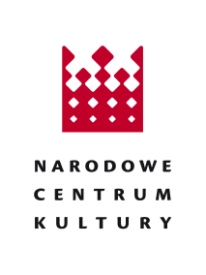 na podstawie art. 11 ust. 5 pkt 2 ustawy z dnia 11 września 2019 r. – Prawo zamówień publicznych (Dz.U. 2022 poz. 1710) oraz na podstawie § 2 ust. 3 pkt. 3  Regulaminu udzielania zamówień z zakresu działalności kulturalnejZamawiający: Narodowe Centrum KulturyAdres: ul. Płocka 13, 01–231 WarszawaTryb udzielenia zamówienia: niekonkurencyjnyPodstawa prawna: art. 11 ust. 5 pkt 2 ustawy z dnia 11 stycznia 2019 roku Prawo zamówień publicznych (Dz.U. 2022 poz. 1710) oraz § 2 ust. 3 pkt. 3 Regulaminu udzielania zamówień z zakresu działalności kulturalnej. Zamówienie w związku z usługą z zakresu działalności kulturalnej związanej z organizowaniem koncertu.Data wszczęcia postępowania: 04.08.2023Nazwa przedmiotu zamówienia: Wykonanie koncertu przez BBC Symphony Orchestra w Sali Koncertowej Filharmonii Narodowej w Warszawie w ramach                                    V Międzynarodowego Festiwalu Europy Środkowo-Wschodniej EufonieOpis przedmiotu zamówienia: zamówienie dotyczy kompleksowej realizacji wydarzenia,             w której skład wchodzi: wykonanie koncertowe ustalonego repertuaru przez BBC Symphony Orchestra, zapewnienie materiałów nutowych, zapewnienie zakwaterowania dla członków orkiestry w Warszawie, zapewnienie lotów dla członków orkiestry Londyn - Warszawa - Londyn.Czas trwania zamówienia lub termin wykonania: 17.11.2023 r., godz. 19.30Data zamieszczenia ogłoszenia: 04.08.2023                 Zastępca Dyrektora Narodowego Centrum Kultury        Elżbieta Baron